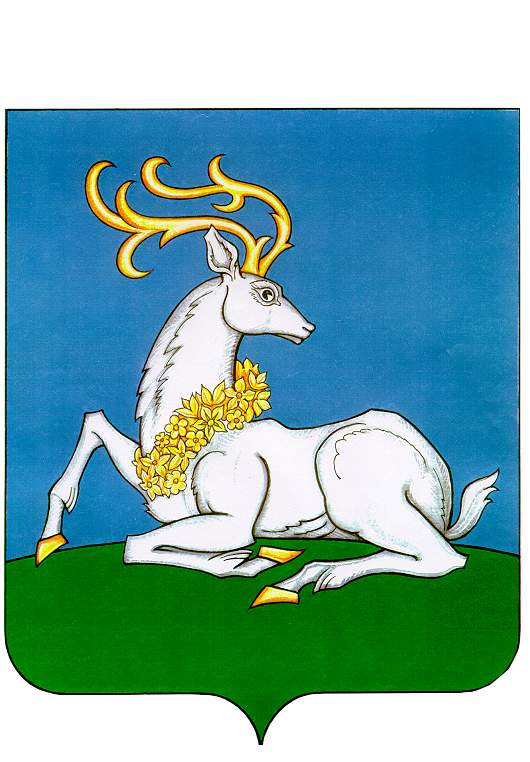 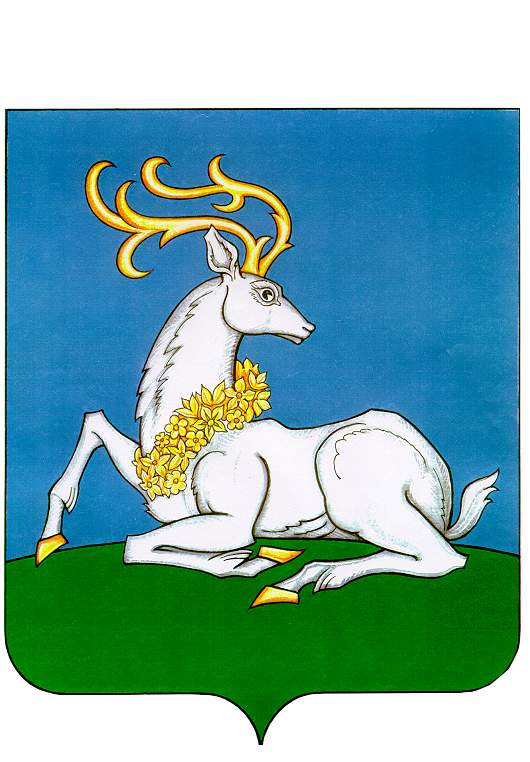 Уважаемые руководители!Администрация Одинцовского городского округа в соответствии с письмом                            от 12.05.2022 № 19ИСХ-8515 Министерства сельского хозяйства и продовольствия Московской области доводит до Вашего сведения информацию о новом цифровом ресурсе «Честное сообщество».Данный цифровой ресурс предназначен для оказания содействия всем участникам оборота маркируемых товаров, производителям и поставщикам оборудования                              и технических решений, разработчикам программного обеспечения и системным интеграторам. Подробное описание возможностей ресурса «Честное сообщество» - прилагается.Указанный ресурс доступен по ссылке: https://help.markirovka.ru/hc/ru.Приложение: 1 л. в 1 экз.Заместитель Главы Администрации                                                                П.В. Кондрацкий Балахонцев Г.А.Тел : 8 (495) 181-90-00Приложение 1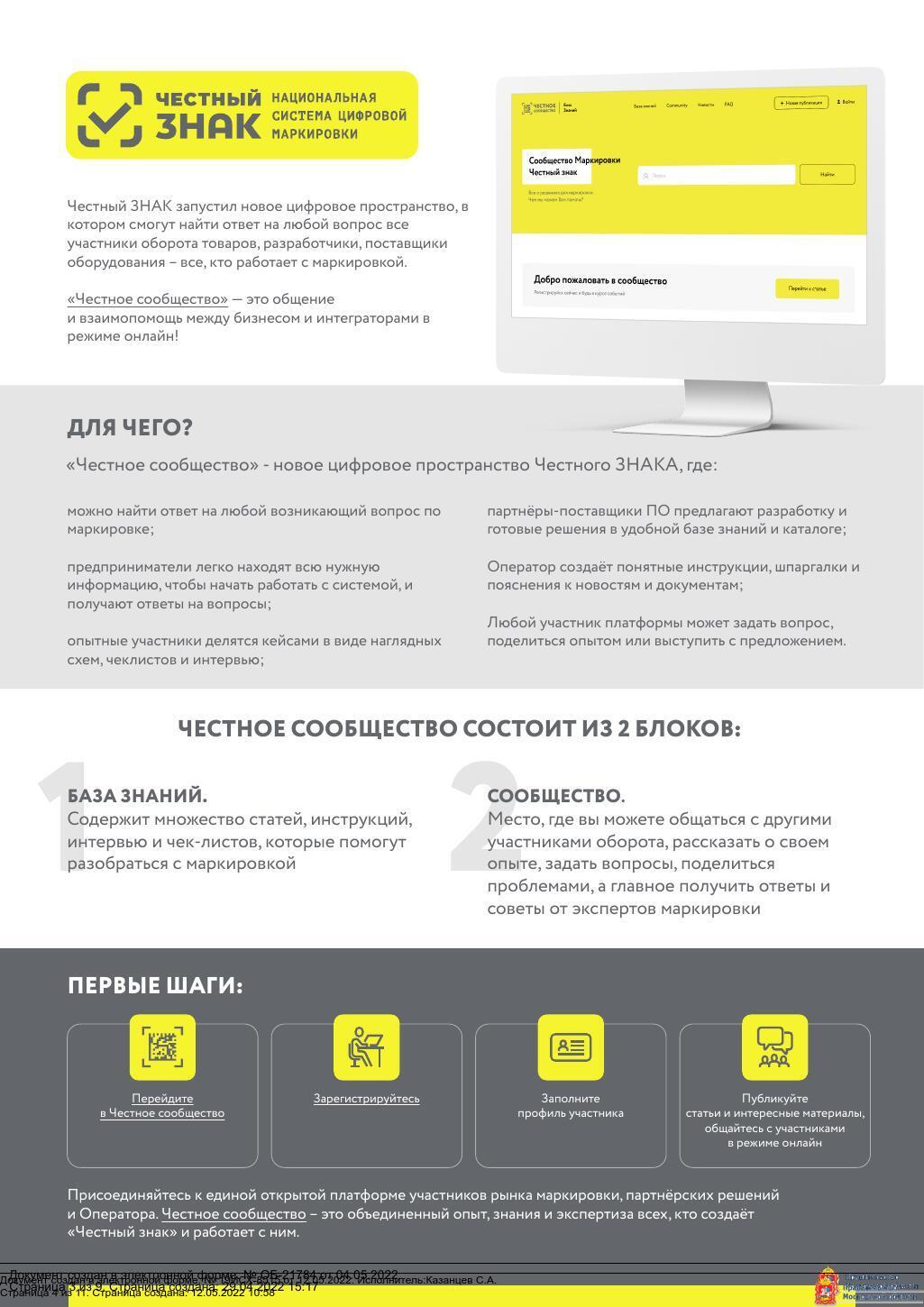 